Week 15 - Monday 6th July 2020Year 3/4 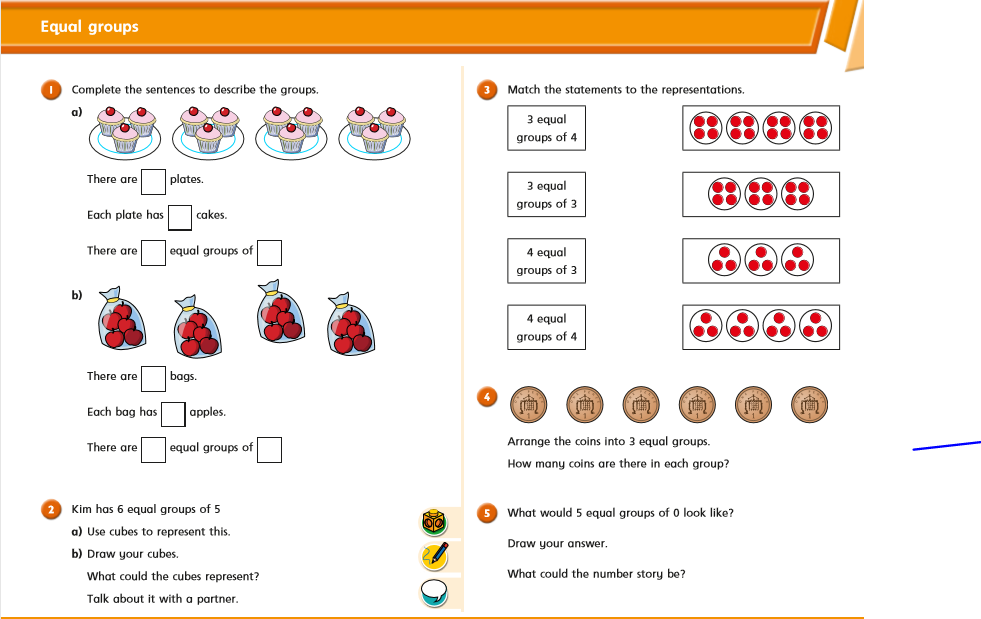 Challenge: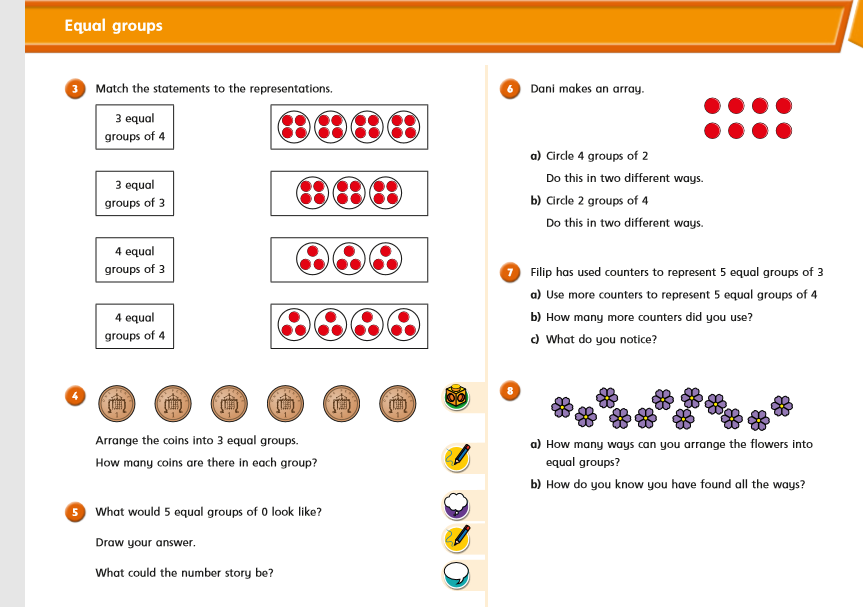 